 Ficha de registro de servicios y bienes brindadosREGISTRO FOTOGRÁFICO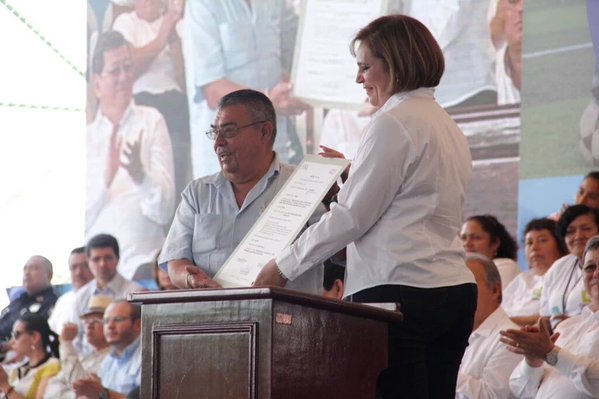 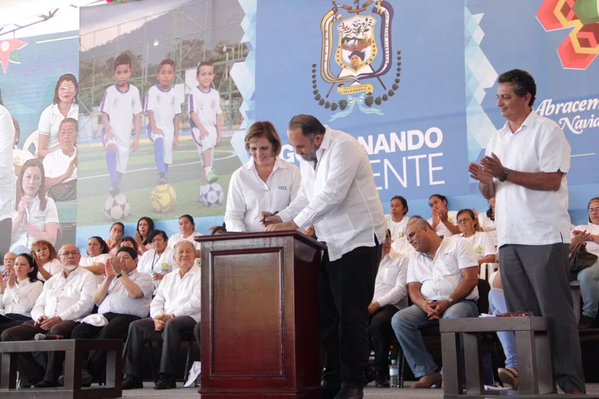 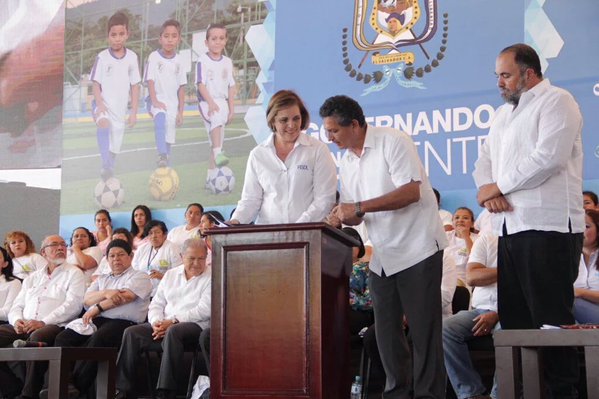 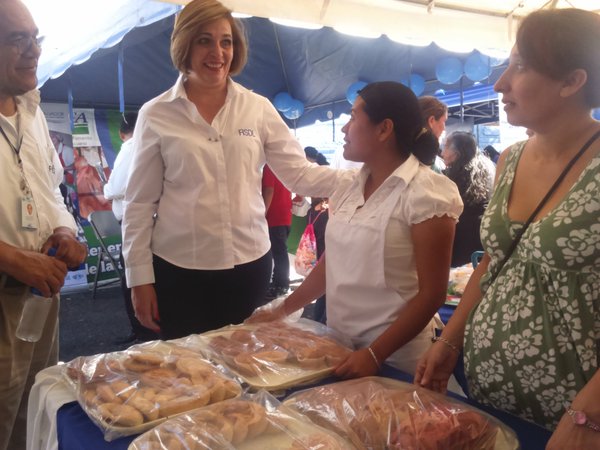 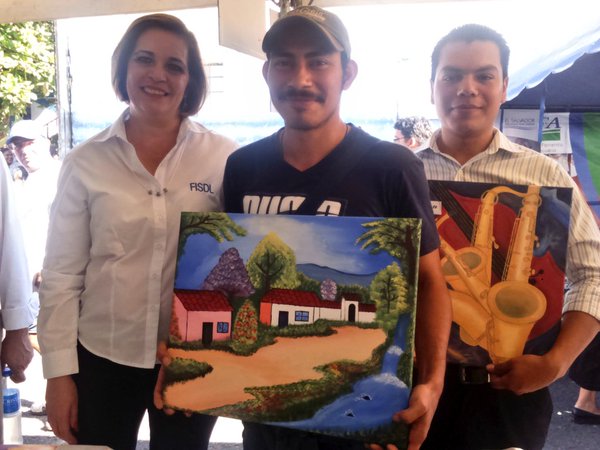 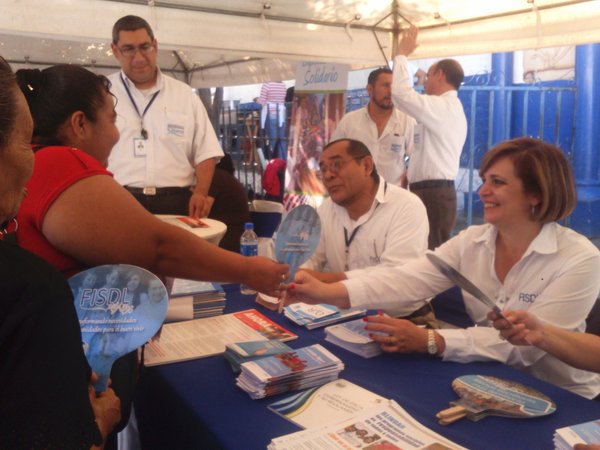 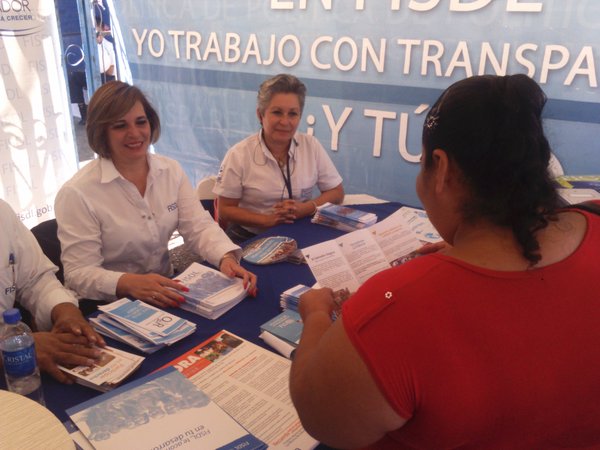 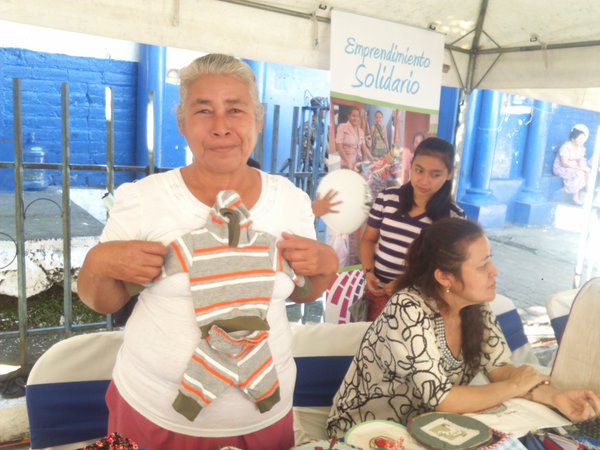 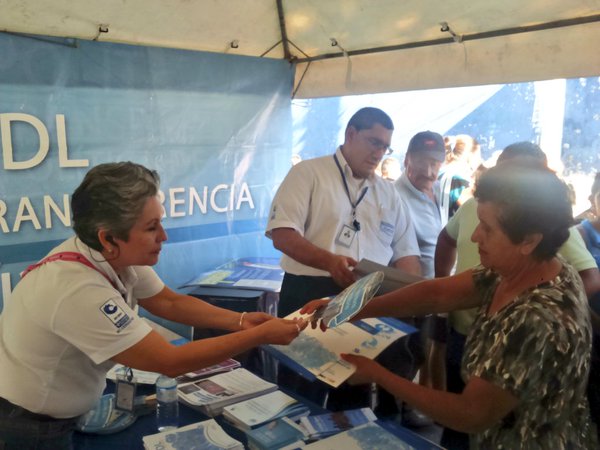 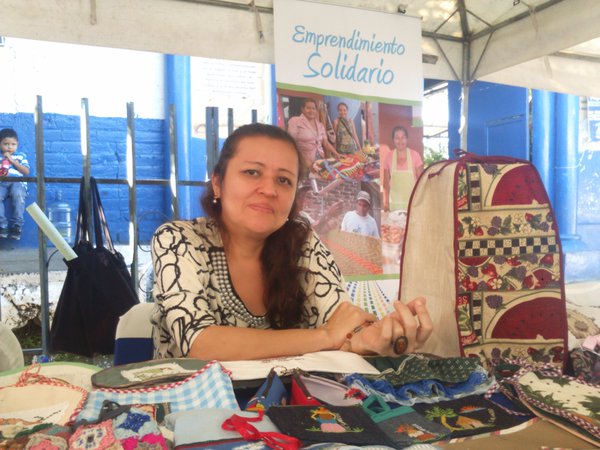 Lugar:Polideportivo de LourdesPolideportivo de LourdesPolideportivo de LourdesPolideportivo de LourdesFecha: Fecha: DíaDíaMesMesAñoAñoAñoAñoAñoAñoLugar:Polideportivo de LourdesPolideportivo de LourdesPolideportivo de LourdesPolideportivo de LourdesFecha: Fecha: 0512200115Municipio: ColónColónColónColónDepartamento: Departamento: La LibertadLa LibertadLa LibertadLa LibertadLa LibertadLa LibertadLa LibertadLa LibertadLa LibertadLa LibertadInstitución: Fondo de Inversión Social para el Desarrollo Local de El Salvador (FISDL)Fondo de Inversión Social para el Desarrollo Local de El Salvador (FISDL)Fondo de Inversión Social para el Desarrollo Local de El Salvador (FISDL)Fondo de Inversión Social para el Desarrollo Local de El Salvador (FISDL)Fondo de Inversión Social para el Desarrollo Local de El Salvador (FISDL)Fondo de Inversión Social para el Desarrollo Local de El Salvador (FISDL)Fondo de Inversión Social para el Desarrollo Local de El Salvador (FISDL)Fondo de Inversión Social para el Desarrollo Local de El Salvador (FISDL)Fondo de Inversión Social para el Desarrollo Local de El Salvador (FISDL)Fondo de Inversión Social para el Desarrollo Local de El Salvador (FISDL)Fondo de Inversión Social para el Desarrollo Local de El Salvador (FISDL)Fondo de Inversión Social para el Desarrollo Local de El Salvador (FISDL)Fondo de Inversión Social para el Desarrollo Local de El Salvador (FISDL)Fondo de Inversión Social para el Desarrollo Local de El Salvador (FISDL)Fondo de Inversión Social para el Desarrollo Local de El Salvador (FISDL)Fondo de Inversión Social para el Desarrollo Local de El Salvador (FISDL)Número  de canopy instalados:Número  de canopy instalados:Número  de canopy instalados:0303Número  de servidores públicos:Número  de servidores públicos:Número  de servidores públicos:Número  de servidores públicos:Número  de servidores públicos:Número  de servidores públicos:Número  de servidores públicos:Número  de servidores públicos:10101010Hora de apertura:Hora de apertura:Hora de apertura:HoraMin.Hora de cierre:Hora de cierre:Hora de cierre:Hora de cierre:Hora de cierre:Hora de cierre:Hora de cierre:Hora de cierre:HoraHoraMin.Min.Hora de apertura:Hora de apertura:Hora de apertura:07:30 a.m.07:30 a.m.Hora de cierre:Hora de cierre:Hora de cierre:Hora de cierre:Hora de cierre:Hora de cierre:Hora de cierre:Hora de cierre:13:30 p.m.13:30 p.m.13:30 p.m.13:30 p.m.Tipo de servicios  brindados:1.Información general sobre las actividades Institucionales.Información general sobre las actividades Institucionales.Información general sobre las actividades Institucionales.Información general sobre las actividades Institucionales.Información general sobre las actividades Institucionales.Información general sobre las actividades Institucionales.Información general sobre las actividades Institucionales.Información general sobre las actividades Institucionales.Información general sobre las actividades Institucionales.Información general sobre las actividades Institucionales.Información general sobre las actividades Institucionales.Información general sobre las actividades Institucionales.Información general sobre las actividades Institucionales.Información general sobre las actividades Institucionales.Información general sobre las actividades Institucionales.Tipo de servicios  brindados:2.Detalles de proyectos y programas que son desarrollados en el municipio de Colón y en el Departamento de La Libertad.Detalles de proyectos y programas que son desarrollados en el municipio de Colón y en el Departamento de La Libertad.Detalles de proyectos y programas que son desarrollados en el municipio de Colón y en el Departamento de La Libertad.Detalles de proyectos y programas que son desarrollados en el municipio de Colón y en el Departamento de La Libertad.Detalles de proyectos y programas que son desarrollados en el municipio de Colón y en el Departamento de La Libertad.Detalles de proyectos y programas que son desarrollados en el municipio de Colón y en el Departamento de La Libertad.Detalles de proyectos y programas que son desarrollados en el municipio de Colón y en el Departamento de La Libertad.Detalles de proyectos y programas que son desarrollados en el municipio de Colón y en el Departamento de La Libertad.Detalles de proyectos y programas que son desarrollados en el municipio de Colón y en el Departamento de La Libertad.Detalles de proyectos y programas que son desarrollados en el municipio de Colón y en el Departamento de La Libertad.Detalles de proyectos y programas que son desarrollados en el municipio de Colón y en el Departamento de La Libertad.Detalles de proyectos y programas que son desarrollados en el municipio de Colón y en el Departamento de La Libertad.Detalles de proyectos y programas que son desarrollados en el municipio de Colón y en el Departamento de La Libertad.Detalles de proyectos y programas que son desarrollados en el municipio de Colón y en el Departamento de La Libertad.Detalles de proyectos y programas que son desarrollados en el municipio de Colón y en el Departamento de La Libertad.Tipo de servicios  brindados:3.Información general sobre actividades de la Política de Transparencia, Rendición de Cuentas, Participación Ciudadana y Contraloría Social, que son desarrolladas.Información general sobre actividades de la Política de Transparencia, Rendición de Cuentas, Participación Ciudadana y Contraloría Social, que son desarrolladas.Información general sobre actividades de la Política de Transparencia, Rendición de Cuentas, Participación Ciudadana y Contraloría Social, que son desarrolladas.Información general sobre actividades de la Política de Transparencia, Rendición de Cuentas, Participación Ciudadana y Contraloría Social, que son desarrolladas.Información general sobre actividades de la Política de Transparencia, Rendición de Cuentas, Participación Ciudadana y Contraloría Social, que son desarrolladas.Información general sobre actividades de la Política de Transparencia, Rendición de Cuentas, Participación Ciudadana y Contraloría Social, que son desarrolladas.Información general sobre actividades de la Política de Transparencia, Rendición de Cuentas, Participación Ciudadana y Contraloría Social, que son desarrolladas.Información general sobre actividades de la Política de Transparencia, Rendición de Cuentas, Participación Ciudadana y Contraloría Social, que son desarrolladas.Información general sobre actividades de la Política de Transparencia, Rendición de Cuentas, Participación Ciudadana y Contraloría Social, que son desarrolladas.Información general sobre actividades de la Política de Transparencia, Rendición de Cuentas, Participación Ciudadana y Contraloría Social, que son desarrolladas.Información general sobre actividades de la Política de Transparencia, Rendición de Cuentas, Participación Ciudadana y Contraloría Social, que son desarrolladas.Información general sobre actividades de la Política de Transparencia, Rendición de Cuentas, Participación Ciudadana y Contraloría Social, que son desarrolladas.Información general sobre actividades de la Política de Transparencia, Rendición de Cuentas, Participación Ciudadana y Contraloría Social, que son desarrolladas.Información general sobre actividades de la Política de Transparencia, Rendición de Cuentas, Participación Ciudadana y Contraloría Social, que son desarrolladas.Información general sobre actividades de la Política de Transparencia, Rendición de Cuentas, Participación Ciudadana y Contraloría Social, que son desarrolladas.Tipo de servicios  brindados:4.Actividades relacionadas al blindaje político en los programas socialesActividades relacionadas al blindaje político en los programas socialesActividades relacionadas al blindaje político en los programas socialesActividades relacionadas al blindaje político en los programas socialesActividades relacionadas al blindaje político en los programas socialesActividades relacionadas al blindaje político en los programas socialesActividades relacionadas al blindaje político en los programas socialesActividades relacionadas al blindaje político en los programas socialesActividades relacionadas al blindaje político en los programas socialesActividades relacionadas al blindaje político en los programas socialesActividades relacionadas al blindaje político en los programas socialesActividades relacionadas al blindaje político en los programas socialesActividades relacionadas al blindaje político en los programas socialesActividades relacionadas al blindaje político en los programas socialesActividades relacionadas al blindaje político en los programas socialesTipo de servicios  brindados:5.Información general sobre las actividades de la Unidad de GéneroInformación general sobre las actividades de la Unidad de GéneroInformación general sobre las actividades de la Unidad de GéneroInformación general sobre las actividades de la Unidad de GéneroInformación general sobre las actividades de la Unidad de GéneroInformación general sobre las actividades de la Unidad de GéneroInformación general sobre las actividades de la Unidad de GéneroInformación general sobre las actividades de la Unidad de GéneroInformación general sobre las actividades de la Unidad de GéneroInformación general sobre las actividades de la Unidad de GéneroInformación general sobre las actividades de la Unidad de GéneroInformación general sobre las actividades de la Unidad de GéneroInformación general sobre las actividades de la Unidad de GéneroInformación general sobre las actividades de la Unidad de GéneroInformación general sobre las actividades de la Unidad de GéneroTipo de servicios  brindados:6.Información general sobre el cuido y protección del agua.Información general sobre el cuido y protección del agua.Información general sobre el cuido y protección del agua.Información general sobre el cuido y protección del agua.Información general sobre el cuido y protección del agua.Información general sobre el cuido y protección del agua.Información general sobre el cuido y protección del agua.Información general sobre el cuido y protección del agua.Información general sobre el cuido y protección del agua.Información general sobre el cuido y protección del agua.Información general sobre el cuido y protección del agua.Información general sobre el cuido y protección del agua.Información general sobre el cuido y protección del agua.Información general sobre el cuido y protección del agua.Información general sobre el cuido y protección del agua.Tipo de servicios  brindados:7.Información general sobre la Ley de Ética Gubernamental y su aplicabilidad en la Institución.Información general sobre la Ley de Ética Gubernamental y su aplicabilidad en la Institución.Información general sobre la Ley de Ética Gubernamental y su aplicabilidad en la Institución.Información general sobre la Ley de Ética Gubernamental y su aplicabilidad en la Institución.Información general sobre la Ley de Ética Gubernamental y su aplicabilidad en la Institución.Información general sobre la Ley de Ética Gubernamental y su aplicabilidad en la Institución.Información general sobre la Ley de Ética Gubernamental y su aplicabilidad en la Institución.Información general sobre la Ley de Ética Gubernamental y su aplicabilidad en la Institución.Información general sobre la Ley de Ética Gubernamental y su aplicabilidad en la Institución.Información general sobre la Ley de Ética Gubernamental y su aplicabilidad en la Institución.Información general sobre la Ley de Ética Gubernamental y su aplicabilidad en la Institución.Información general sobre la Ley de Ética Gubernamental y su aplicabilidad en la Institución.Información general sobre la Ley de Ética Gubernamental y su aplicabilidad en la Institución.Información general sobre la Ley de Ética Gubernamental y su aplicabilidad en la Institución.Información general sobre la Ley de Ética Gubernamental y su aplicabilidad en la Institución.Tipo de servicios  brindados:8.Tipo de servicios  brindados:9.Tipo de servicios  brindados:10.  Número de consultas y/o asesorías:  Número de consultas y/o asesorías:  Número de consultas y/o asesorías: 095095Especifique el tipo de consulta y/o asesoría:Especifique el tipo de consulta y/o asesoría:Especifique el tipo de consulta y/o asesoría:Especifique el tipo de consulta y/o asesoría:Especifique el tipo de consulta y/o asesoría:Especifique el tipo de consulta y/o asesoría:Especifique el tipo de consulta y/o asesoría:Especifique el tipo de consulta y/o asesoría:Especifique el tipo de consulta y/o asesoría:Especifique el tipo de consulta y/o asesoría:Especifique el tipo de consulta y/o asesoría:Especifique el tipo de consulta y/o asesoría: Número de consultas y/o asesorías:  Número de consultas y/o asesorías:  Número de consultas y/o asesorías: 0950951.Información general sobre la Institución, sus programas y proyectos que realizaInformación general sobre la Institución, sus programas y proyectos que realizaInformación general sobre la Institución, sus programas y proyectos que realizaInformación general sobre la Institución, sus programas y proyectos que realizaInformación general sobre la Institución, sus programas y proyectos que realizaInformación general sobre la Institución, sus programas y proyectos que realizaInformación general sobre la Institución, sus programas y proyectos que realizaInformación general sobre la Institución, sus programas y proyectos que realizaInformación general sobre la Institución, sus programas y proyectos que realizaInformación general sobre la Institución, sus programas y proyectos que realizaInformación general sobre la Institución, sus programas y proyectos que realiza Número de consultas y/o asesorías:  Número de consultas y/o asesorías:  Número de consultas y/o asesorías: 0950952. Número de consultas y/o asesorías:  Número de consultas y/o asesorías:  Número de consultas y/o asesorías: 0950953.Número de denuncias recibidas:Número de denuncias recibidas:Número de denuncias recibidas:000000Especifique el tipo de denuncia:Especifique el tipo de denuncia:Especifique el tipo de denuncia:Especifique el tipo de denuncia:Especifique el tipo de denuncia:Especifique el tipo de denuncia:Especifique el tipo de denuncia:Especifique el tipo de denuncia:Especifique el tipo de denuncia:Especifique el tipo de denuncia:Especifique el tipo de denuncia:Especifique el tipo de denuncia:Número de denuncias recibidas:Número de denuncias recibidas:Número de denuncias recibidas:0000001.En esta oportunidad no se recibieron denunciasEn esta oportunidad no se recibieron denunciasEn esta oportunidad no se recibieron denunciasEn esta oportunidad no se recibieron denunciasEn esta oportunidad no se recibieron denunciasEn esta oportunidad no se recibieron denunciasEn esta oportunidad no se recibieron denunciasEn esta oportunidad no se recibieron denunciasEn esta oportunidad no se recibieron denunciasEn esta oportunidad no se recibieron denunciasEn esta oportunidad no se recibieron denunciasNúmero de denuncias recibidas:Número de denuncias recibidas:Número de denuncias recibidas:0000002.Número de servicios brindados:Número de servicios brindados:Número de servicios brindados:095095Especifique el tipo de servicio: Especifique el tipo de servicio: Especifique el tipo de servicio: Especifique el tipo de servicio: Especifique el tipo de servicio: Especifique el tipo de servicio: Especifique el tipo de servicio: Especifique el tipo de servicio: Especifique el tipo de servicio: Especifique el tipo de servicio: Especifique el tipo de servicio: Especifique el tipo de servicio: Número de servicios brindados:Número de servicios brindados:Número de servicios brindados:0950951.Información general sobre la Institución, sus programas y proyectos que realizaInformación general sobre la Institución, sus programas y proyectos que realizaInformación general sobre la Institución, sus programas y proyectos que realizaInformación general sobre la Institución, sus programas y proyectos que realizaInformación general sobre la Institución, sus programas y proyectos que realizaInformación general sobre la Institución, sus programas y proyectos que realizaInformación general sobre la Institución, sus programas y proyectos que realizaInformación general sobre la Institución, sus programas y proyectos que realizaInformación general sobre la Institución, sus programas y proyectos que realizaInformación general sobre la Institución, sus programas y proyectos que realizaInformación general sobre la Institución, sus programas y proyectos que realizaNúmero de servicios brindados:Número de servicios brindados:Número de servicios brindados:0950952.Número de materiales informativos entregados:Número de materiales informativos entregados:Número de materiales informativos entregados:500500Especifique el tipo de material informativo:Especifique el tipo de material informativo:Especifique el tipo de material informativo:Especifique el tipo de material informativo:Especifique el tipo de material informativo:Especifique el tipo de material informativo:Especifique el tipo de material informativo:Especifique el tipo de material informativo:Especifique el tipo de material informativo:Especifique el tipo de material informativo:Especifique el tipo de material informativo:Especifique el tipo de material informativo:Número de materiales informativos entregados:Número de materiales informativos entregados:Número de materiales informativos entregados:5005001.Información general de la InstituciónInformación general de la InstituciónInformación general de la InstituciónInformación general de la InstituciónInformación general de la InstituciónInformación general de la InstituciónInformación general de la InstituciónInformación general de la InstituciónInformación general de la InstituciónInformación general de la InstituciónInformación general de la InstituciónNúmero de materiales informativos entregados:Número de materiales informativos entregados:Número de materiales informativos entregados:5005002.Información general sobre los proyectos y programas que son administrados por la InstituciónInformación general sobre los proyectos y programas que son administrados por la InstituciónInformación general sobre los proyectos y programas que son administrados por la InstituciónInformación general sobre los proyectos y programas que son administrados por la InstituciónInformación general sobre los proyectos y programas que son administrados por la InstituciónInformación general sobre los proyectos y programas que son administrados por la InstituciónInformación general sobre los proyectos y programas que son administrados por la InstituciónInformación general sobre los proyectos y programas que son administrados por la InstituciónInformación general sobre los proyectos y programas que son administrados por la InstituciónInformación general sobre los proyectos y programas que son administrados por la InstituciónInformación general sobre los proyectos y programas que son administrados por la InstituciónNúmero de materiales informativos entregados:Número de materiales informativos entregados:Número de materiales informativos entregados:5005003.Información sobre actividades InstitucionalesInformación sobre actividades InstitucionalesInformación sobre actividades InstitucionalesInformación sobre actividades InstitucionalesInformación sobre actividades InstitucionalesInformación sobre actividades InstitucionalesInformación sobre actividades InstitucionalesInformación sobre actividades InstitucionalesInformación sobre actividades InstitucionalesInformación sobre actividades InstitucionalesInformación sobre actividades InstitucionalesNúmero de productos vendidos:Número de productos vendidos:Número de productos vendidos:$141.00$141.00Especifique el tipo de producto: Especifique el tipo de producto: Especifique el tipo de producto: Especifique el tipo de producto: Especifique el tipo de producto: Especifique el tipo de producto: Especifique el tipo de producto: Especifique el tipo de producto: Especifique el tipo de producto: Especifique el tipo de producto: Especifique el tipo de producto: Especifique el tipo de producto: Número de productos vendidos:Número de productos vendidos:Número de productos vendidos:$141.00$141.001.BisuteríasBisuteríasBisuteríasBisuteríasBisuteríasBisuteríasBisuteríasBisuteríasBisuteríasBisuteríasBisuteríasNúmero de productos vendidos:Número de productos vendidos:Número de productos vendidos:$141.00$141.002.Pupusas / FrescosPupusas / FrescosPupusas / FrescosPupusas / FrescosPupusas / FrescosPupusas / FrescosPupusas / FrescosPupusas / FrescosPupusas / FrescosPupusas / FrescosPupusas / FrescosNúmero de productos vendidos:Número de productos vendidos:Número de productos vendidos:$141.00$141.003.Pan dulce / Repostería variadaPan dulce / Repostería variadaPan dulce / Repostería variadaPan dulce / Repostería variadaPan dulce / Repostería variadaPan dulce / Repostería variadaPan dulce / Repostería variadaPan dulce / Repostería variadaPan dulce / Repostería variadaPan dulce / Repostería variadaPan dulce / Repostería variadaNúmero de productos vendidos:Número de productos vendidos:Número de productos vendidos:$141.00$141.004.Alimentos TípicosAlimentos TípicosAlimentos TípicosAlimentos TípicosAlimentos TípicosAlimentos TípicosAlimentos TípicosAlimentos TípicosAlimentos TípicosAlimentos TípicosAlimentos TípicosNúmero de productos vendidos:Número de productos vendidos:Número de productos vendidos:$141.00$141.005.Manteles / Forros / Bolsas de panManteles / Forros / Bolsas de panManteles / Forros / Bolsas de panManteles / Forros / Bolsas de panManteles / Forros / Bolsas de panManteles / Forros / Bolsas de panManteles / Forros / Bolsas de panManteles / Forros / Bolsas de panManteles / Forros / Bolsas de panManteles / Forros / Bolsas de panManteles / Forros / Bolsas de panNúmero de servicios vendidos:  Número de servicios vendidos:  Número de servicios vendidos:  000000Especifique el tipo de servicio:Especifique el tipo de servicio:Especifique el tipo de servicio:Especifique el tipo de servicio:Especifique el tipo de servicio:Especifique el tipo de servicio:Especifique el tipo de servicio:Especifique el tipo de servicio:Especifique el tipo de servicio:Especifique el tipo de servicio:Especifique el tipo de servicio:Especifique el tipo de servicio:Número de servicios vendidos:  Número de servicios vendidos:  Número de servicios vendidos:  0000001.La Institución no vende serviciosLa Institución no vende serviciosLa Institución no vende serviciosLa Institución no vende serviciosLa Institución no vende serviciosLa Institución no vende serviciosLa Institución no vende serviciosLa Institución no vende serviciosLa Institución no vende serviciosLa Institución no vende serviciosLa Institución no vende serviciosNúmero de servicios vendidos:  Número de servicios vendidos:  Número de servicios vendidos:  0000002.Número de servicios vendidos:  Número de servicios vendidos:  Número de servicios vendidos:  0000003.Número de servicios vendidos:  Número de servicios vendidos:  Número de servicios vendidos:  0000004.Número de servicios vendidos:  Número de servicios vendidos:  Número de servicios vendidos:  0000005.Número de donaciones entregadas:Número de donaciones entregadas:Número de donaciones entregadas:000000Especifique el tipo de donaciones:Especifique el tipo de donaciones:Especifique el tipo de donaciones:Especifique el tipo de donaciones:Especifique el tipo de donaciones:Especifique el tipo de donaciones:Especifique el tipo de donaciones:Especifique el tipo de donaciones:Especifique el tipo de donaciones:Especifique el tipo de donaciones:Especifique el tipo de donaciones:Especifique el tipo de donaciones:Número de donaciones entregadas:Número de donaciones entregadas:Número de donaciones entregadas:0000001.La Institución no entregó donaciones en esta oportunidad.La Institución no entregó donaciones en esta oportunidad.La Institución no entregó donaciones en esta oportunidad.La Institución no entregó donaciones en esta oportunidad.La Institución no entregó donaciones en esta oportunidad.La Institución no entregó donaciones en esta oportunidad.La Institución no entregó donaciones en esta oportunidad.La Institución no entregó donaciones en esta oportunidad.La Institución no entregó donaciones en esta oportunidad.La Institución no entregó donaciones en esta oportunidad.La Institución no entregó donaciones en esta oportunidad.Número de donaciones entregadas:Número de donaciones entregadas:Número de donaciones entregadas:0000002.Número de donaciones entregadas:Número de donaciones entregadas:Número de donaciones entregadas:0000003.Número de donaciones entregadas:Número de donaciones entregadas:Número de donaciones entregadas:0000004.Número de donaciones entregadas:Número de donaciones entregadas:Número de donaciones entregadas:0000005.Observaciones:Observaciones:Observaciones:Observaciones:Observaciones:Observaciones:Observaciones:Observaciones:Observaciones:Observaciones:Observaciones:Observaciones:Observaciones:Observaciones:Observaciones:Observaciones:Observaciones:La presidenta Institución Ing. Gladis de Serpas participó en el programa de Gobernando con la Gente en la firma de convenios con diferentes Alcaldes.Se hicieron presente 6 emprendimientos productivos del municipio de Colón, La Libertad.Elaborado por: Roberto Molina / Oficial de Información y Respuestas – 9 de diciembre de 2015.La presidenta Institución Ing. Gladis de Serpas participó en el programa de Gobernando con la Gente en la firma de convenios con diferentes Alcaldes.Se hicieron presente 6 emprendimientos productivos del municipio de Colón, La Libertad.Elaborado por: Roberto Molina / Oficial de Información y Respuestas – 9 de diciembre de 2015.La presidenta Institución Ing. Gladis de Serpas participó en el programa de Gobernando con la Gente en la firma de convenios con diferentes Alcaldes.Se hicieron presente 6 emprendimientos productivos del municipio de Colón, La Libertad.Elaborado por: Roberto Molina / Oficial de Información y Respuestas – 9 de diciembre de 2015.La presidenta Institución Ing. Gladis de Serpas participó en el programa de Gobernando con la Gente en la firma de convenios con diferentes Alcaldes.Se hicieron presente 6 emprendimientos productivos del municipio de Colón, La Libertad.Elaborado por: Roberto Molina / Oficial de Información y Respuestas – 9 de diciembre de 2015.La presidenta Institución Ing. Gladis de Serpas participó en el programa de Gobernando con la Gente en la firma de convenios con diferentes Alcaldes.Se hicieron presente 6 emprendimientos productivos del municipio de Colón, La Libertad.Elaborado por: Roberto Molina / Oficial de Información y Respuestas – 9 de diciembre de 2015.La presidenta Institución Ing. Gladis de Serpas participó en el programa de Gobernando con la Gente en la firma de convenios con diferentes Alcaldes.Se hicieron presente 6 emprendimientos productivos del municipio de Colón, La Libertad.Elaborado por: Roberto Molina / Oficial de Información y Respuestas – 9 de diciembre de 2015.La presidenta Institución Ing. Gladis de Serpas participó en el programa de Gobernando con la Gente en la firma de convenios con diferentes Alcaldes.Se hicieron presente 6 emprendimientos productivos del municipio de Colón, La Libertad.Elaborado por: Roberto Molina / Oficial de Información y Respuestas – 9 de diciembre de 2015.La presidenta Institución Ing. Gladis de Serpas participó en el programa de Gobernando con la Gente en la firma de convenios con diferentes Alcaldes.Se hicieron presente 6 emprendimientos productivos del municipio de Colón, La Libertad.Elaborado por: Roberto Molina / Oficial de Información y Respuestas – 9 de diciembre de 2015.La presidenta Institución Ing. Gladis de Serpas participó en el programa de Gobernando con la Gente en la firma de convenios con diferentes Alcaldes.Se hicieron presente 6 emprendimientos productivos del municipio de Colón, La Libertad.Elaborado por: Roberto Molina / Oficial de Información y Respuestas – 9 de diciembre de 2015.La presidenta Institución Ing. Gladis de Serpas participó en el programa de Gobernando con la Gente en la firma de convenios con diferentes Alcaldes.Se hicieron presente 6 emprendimientos productivos del municipio de Colón, La Libertad.Elaborado por: Roberto Molina / Oficial de Información y Respuestas – 9 de diciembre de 2015.La presidenta Institución Ing. Gladis de Serpas participó en el programa de Gobernando con la Gente en la firma de convenios con diferentes Alcaldes.Se hicieron presente 6 emprendimientos productivos del municipio de Colón, La Libertad.Elaborado por: Roberto Molina / Oficial de Información y Respuestas – 9 de diciembre de 2015.La presidenta Institución Ing. Gladis de Serpas participó en el programa de Gobernando con la Gente en la firma de convenios con diferentes Alcaldes.Se hicieron presente 6 emprendimientos productivos del municipio de Colón, La Libertad.Elaborado por: Roberto Molina / Oficial de Información y Respuestas – 9 de diciembre de 2015.La presidenta Institución Ing. Gladis de Serpas participó en el programa de Gobernando con la Gente en la firma de convenios con diferentes Alcaldes.Se hicieron presente 6 emprendimientos productivos del municipio de Colón, La Libertad.Elaborado por: Roberto Molina / Oficial de Información y Respuestas – 9 de diciembre de 2015.La presidenta Institución Ing. Gladis de Serpas participó en el programa de Gobernando con la Gente en la firma de convenios con diferentes Alcaldes.Se hicieron presente 6 emprendimientos productivos del municipio de Colón, La Libertad.Elaborado por: Roberto Molina / Oficial de Información y Respuestas – 9 de diciembre de 2015.La presidenta Institución Ing. Gladis de Serpas participó en el programa de Gobernando con la Gente en la firma de convenios con diferentes Alcaldes.Se hicieron presente 6 emprendimientos productivos del municipio de Colón, La Libertad.Elaborado por: Roberto Molina / Oficial de Información y Respuestas – 9 de diciembre de 2015.La presidenta Institución Ing. Gladis de Serpas participó en el programa de Gobernando con la Gente en la firma de convenios con diferentes Alcaldes.Se hicieron presente 6 emprendimientos productivos del municipio de Colón, La Libertad.Elaborado por: Roberto Molina / Oficial de Información y Respuestas – 9 de diciembre de 2015.La presidenta Institución Ing. Gladis de Serpas participó en el programa de Gobernando con la Gente en la firma de convenios con diferentes Alcaldes.Se hicieron presente 6 emprendimientos productivos del municipio de Colón, La Libertad.Elaborado por: Roberto Molina / Oficial de Información y Respuestas – 9 de diciembre de 2015.Recomendaciones:Recomendaciones:Recomendaciones:Recomendaciones:Recomendaciones:Recomendaciones:Recomendaciones:Recomendaciones:Recomendaciones:Recomendaciones:Recomendaciones:Recomendaciones:Recomendaciones:Recomendaciones:Recomendaciones:Recomendaciones:Recomendaciones:Se pudo observar que los adultos mayores que esperaban afuera del centro escolar designado para la atención de los servicios médicos, pasaban en fila alrededor de 40 minutos, recibiendo el fuerte sol.Se recomienda colocar un canopy y sillas para que no pasen mucho tiempo parados y recibiendo el fuerte sol de la mañana, o en su defecto buscar lugares más adecuados con sombra natural.Gracias.Se pudo observar que los adultos mayores que esperaban afuera del centro escolar designado para la atención de los servicios médicos, pasaban en fila alrededor de 40 minutos, recibiendo el fuerte sol.Se recomienda colocar un canopy y sillas para que no pasen mucho tiempo parados y recibiendo el fuerte sol de la mañana, o en su defecto buscar lugares más adecuados con sombra natural.Gracias.Se pudo observar que los adultos mayores que esperaban afuera del centro escolar designado para la atención de los servicios médicos, pasaban en fila alrededor de 40 minutos, recibiendo el fuerte sol.Se recomienda colocar un canopy y sillas para que no pasen mucho tiempo parados y recibiendo el fuerte sol de la mañana, o en su defecto buscar lugares más adecuados con sombra natural.Gracias.Se pudo observar que los adultos mayores que esperaban afuera del centro escolar designado para la atención de los servicios médicos, pasaban en fila alrededor de 40 minutos, recibiendo el fuerte sol.Se recomienda colocar un canopy y sillas para que no pasen mucho tiempo parados y recibiendo el fuerte sol de la mañana, o en su defecto buscar lugares más adecuados con sombra natural.Gracias.Se pudo observar que los adultos mayores que esperaban afuera del centro escolar designado para la atención de los servicios médicos, pasaban en fila alrededor de 40 minutos, recibiendo el fuerte sol.Se recomienda colocar un canopy y sillas para que no pasen mucho tiempo parados y recibiendo el fuerte sol de la mañana, o en su defecto buscar lugares más adecuados con sombra natural.Gracias.Se pudo observar que los adultos mayores que esperaban afuera del centro escolar designado para la atención de los servicios médicos, pasaban en fila alrededor de 40 minutos, recibiendo el fuerte sol.Se recomienda colocar un canopy y sillas para que no pasen mucho tiempo parados y recibiendo el fuerte sol de la mañana, o en su defecto buscar lugares más adecuados con sombra natural.Gracias.Se pudo observar que los adultos mayores que esperaban afuera del centro escolar designado para la atención de los servicios médicos, pasaban en fila alrededor de 40 minutos, recibiendo el fuerte sol.Se recomienda colocar un canopy y sillas para que no pasen mucho tiempo parados y recibiendo el fuerte sol de la mañana, o en su defecto buscar lugares más adecuados con sombra natural.Gracias.Se pudo observar que los adultos mayores que esperaban afuera del centro escolar designado para la atención de los servicios médicos, pasaban en fila alrededor de 40 minutos, recibiendo el fuerte sol.Se recomienda colocar un canopy y sillas para que no pasen mucho tiempo parados y recibiendo el fuerte sol de la mañana, o en su defecto buscar lugares más adecuados con sombra natural.Gracias.Se pudo observar que los adultos mayores que esperaban afuera del centro escolar designado para la atención de los servicios médicos, pasaban en fila alrededor de 40 minutos, recibiendo el fuerte sol.Se recomienda colocar un canopy y sillas para que no pasen mucho tiempo parados y recibiendo el fuerte sol de la mañana, o en su defecto buscar lugares más adecuados con sombra natural.Gracias.Se pudo observar que los adultos mayores que esperaban afuera del centro escolar designado para la atención de los servicios médicos, pasaban en fila alrededor de 40 minutos, recibiendo el fuerte sol.Se recomienda colocar un canopy y sillas para que no pasen mucho tiempo parados y recibiendo el fuerte sol de la mañana, o en su defecto buscar lugares más adecuados con sombra natural.Gracias.Se pudo observar que los adultos mayores que esperaban afuera del centro escolar designado para la atención de los servicios médicos, pasaban en fila alrededor de 40 minutos, recibiendo el fuerte sol.Se recomienda colocar un canopy y sillas para que no pasen mucho tiempo parados y recibiendo el fuerte sol de la mañana, o en su defecto buscar lugares más adecuados con sombra natural.Gracias.Se pudo observar que los adultos mayores que esperaban afuera del centro escolar designado para la atención de los servicios médicos, pasaban en fila alrededor de 40 minutos, recibiendo el fuerte sol.Se recomienda colocar un canopy y sillas para que no pasen mucho tiempo parados y recibiendo el fuerte sol de la mañana, o en su defecto buscar lugares más adecuados con sombra natural.Gracias.Se pudo observar que los adultos mayores que esperaban afuera del centro escolar designado para la atención de los servicios médicos, pasaban en fila alrededor de 40 minutos, recibiendo el fuerte sol.Se recomienda colocar un canopy y sillas para que no pasen mucho tiempo parados y recibiendo el fuerte sol de la mañana, o en su defecto buscar lugares más adecuados con sombra natural.Gracias.Se pudo observar que los adultos mayores que esperaban afuera del centro escolar designado para la atención de los servicios médicos, pasaban en fila alrededor de 40 minutos, recibiendo el fuerte sol.Se recomienda colocar un canopy y sillas para que no pasen mucho tiempo parados y recibiendo el fuerte sol de la mañana, o en su defecto buscar lugares más adecuados con sombra natural.Gracias.Se pudo observar que los adultos mayores que esperaban afuera del centro escolar designado para la atención de los servicios médicos, pasaban en fila alrededor de 40 minutos, recibiendo el fuerte sol.Se recomienda colocar un canopy y sillas para que no pasen mucho tiempo parados y recibiendo el fuerte sol de la mañana, o en su defecto buscar lugares más adecuados con sombra natural.Gracias.Se pudo observar que los adultos mayores que esperaban afuera del centro escolar designado para la atención de los servicios médicos, pasaban en fila alrededor de 40 minutos, recibiendo el fuerte sol.Se recomienda colocar un canopy y sillas para que no pasen mucho tiempo parados y recibiendo el fuerte sol de la mañana, o en su defecto buscar lugares más adecuados con sombra natural.Gracias.Se pudo observar que los adultos mayores que esperaban afuera del centro escolar designado para la atención de los servicios médicos, pasaban en fila alrededor de 40 minutos, recibiendo el fuerte sol.Se recomienda colocar un canopy y sillas para que no pasen mucho tiempo parados y recibiendo el fuerte sol de la mañana, o en su defecto buscar lugares más adecuados con sombra natural.Gracias.